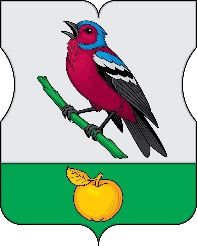 СОВЕТ ДЕПУТАТОВМУНИЦИПАЛЬНОГО ОКРУГА ЗЯБЛИКОВОИнформация директора Государственного бюджетного образовательного учреждения города Москвы «Школа №1552»о работе учреждения за 2020 годШкола по итогам 2020 года вошла в группу заметного вклада школьного образования Москвы – по результатам рейтинга вклада школ в качественное образование Москвы.Миссию нашей школы мы видим в создании условий для предоставления обучающимся качественного образования, позволяющего выбрать индивидуальную предпрофессиональную траекторию развития, получить необходимые в 21 веке фундаментальные знания и мягкие навыки, стать конкурентноспособными на рынке труда профессионалами, умеющими критически и креативно мыслить, владеющими эмпатией и коммуникабельностью, способностью к многозадачности, готовыми работать в команде  и быть истинными патриотами своей страны.Сегодня Школа № 1552 – это крупная образовательная организация, в состав которой   входит 3 дошкольных отделения и 4 школы.Дошкольные отделения работают по комплексной образовательной программе дошкольного образования «От рождения до школы», руководителем авторского коллектива которой является Николай Евгеньевич Веракса. Ведущие цели данной программы — создание благоприятных условий для полноценного проживания ребенком дошкольного детства, формирование основ базовой культуры личности, всестороннее развитие психических, физических качеств в соответствии с возрастными и индивидуальными особенностями ребенка, подготовка к жизни в современном обществе, формирование предпосылок к учебной деятельности, обеспечение безопасности жизнедеятельности дошкольника. Особое внимание в Программе уделяется развитию личности ребенка, сохранению и укреплению здоровья детей, а также воспитанию у дошкольников таких качеств, как патриотизм, активная жизненная позиция, творческий подход в решении различных жизненных ситуаций, уважение к традиционным ценностям.  Эти цели реализуются в процессе разнообразных видов детской деятельности: игровой, коммуникативной, двигательной, трудовой, познавательно-исследовательской и продуктивной. Наши воспитанники принимают активное участие в научных чтениях «Умный совенок», проводимых внутри комплекса, демонстрируя разнообразные проекты, созданные вместе с воспитателями, родителями и сверстниками. Активно участвуют в организации интерактивных выставок и флешмобах. Для эффективной социализации дошкольников воспитатели используют такие технологии как «Клубный час», «Ситуация месяца», «Социальная акция», «Рефлексивные круги», автором которых является старший научный сотрудник Института социологии Наталья Петровна Гришаева. Для эффективного развития пространственного и логического мышления дошколят, а также для стимуляции их познавательно-исследовательского развития, в каждом здании дошкольных групп были организованы центры Лего-конструирования, в которых на постоянной основе с ребятами проводятся занятия по конструированию и моделированию. В Школе 1552 широко представлена система дополнительного образования. У нас есть как бесплатные дополнительные образовательные программы, так и платные образовательные услуги. Территориально наши кружки и секции расположены по всем зданиям Школы. Это объединения дополнительного образования художественной направленности: «Мастерская Самоделкина», «С песенкой по лесенке», «Ансамбль «Росинка», обучение игре на фортепиано «Веселые нотки», «Маленький художник», арт-студия «Кладовая сердца», студия театральной деятельности «Играем в театр», а также объединения социально-педагогической направленности: «Раз словечко, два-словечко», «В гостях у Незнайки», «Хочу все знать», «Цветные палочки Кюизенера», «От буквы к слову», «Почемучки», «Волшебная клеточка», «Школа будущего первоклассника» и физкультурно-спортивной направленности. Такие как «Фитнес-аэробика для дошкольников». «Ритмическая мозаика», «Сказка в красках».В 2019 – 2020 уч.году наши воспитанники приняли участие также и в городских конкурсах. Это: KidSkills (компетенции: ситифермерство, кулинарное дело, поварское дело, робототехника), Олимпиада «Музеи. Парки. Усадьбы», спортивные мероприятия, организованные Московским центром «Патриот. Спорт».На сегодняшний день в нашей школе действуют кадетские классы. Кадеты участвуют в патриотических акциях, возложении цветов к памятникам ветеранам ВОВ и  Афганистана, Вахтах памяти, совместно с Советом ветеранов района Зябликово, уборке памятников, конкурсах «Кадетская звездочка», этнографической олимпиаде «Москва – столица многонациональной России», форуме кадетского движения «Честь имею служить Отчизне». После учебы ребята занимаются строевой подготовкой, начальной военной подготовкой, самбо, лёгкой атлетикой, волейболом, футболом, посещают театральную студию, изучают историю кадетского движения.В школе действует Академический класс научно-технологического профиля социально-экономической направленности, Школа стала кандидатом городского проекта  «Инженерный класс в московской школе». Обучающиеся стали призерами предпрофессиональных конференций: «Старт в медицину», «Инженеры будущего»,   «Наука для жизни», есть призер предпрофессиональной олимпиады.Наша школа является участником городского проекта «Математическая вертикаль», обучающиеся данных классов показывают результативное участие в Математическом празднике в рамках заключительного этапа МОШ и олимпиады НТИ .В 2020 году 138 учеников ГБОУ Школа №1552 получили значки отличия ГТО.Все выпускники школы по программе среднего общего образования в 2020 году  получили аттестаты, 4 выпускника школы получили 100 баллов на ЕГЭ по русскому языку, литературе и информатике. Благодаря участию нашей школы в городском проекте «Профессиональное обучение без границ», сегодня вместе с аттестатом наши выпускники могут получить свидетельство о профессии рабочего или должности служащего с присвоением квалификации или разряда, с каждым годом количество дипломов растет, и в 2020 году такие дипломы получили 99 человек обучающийся.В феврале 2021 года проекту "Московское Долголетие" исполнится 3 года, и всё это   время мы реализуем проект на базе нашей школы. До введения ограничительных мер, направленных на предупреждение распространения короновирусной инфекции, установленных уполномоченными органами исполнительной власти города Москвы в отношении дополнительного образования, участникам проекта предлагалось 10 программ различной направленности: Танцевальная гимнастика, Пение , Информационные технологии , Рисование , Художественно-прикладное творчество , Образовательный практикум, Настольный теннис, Шахматы (1 группа). Работало 17 групп с общей численностью 344 человека.Несмотря на ограничения, связанные с угрозой распространения новой короновирусной инфекции, мы продолжаем работу в проекте дистанционно С переходом в ОНЛАЙН-режим, нам удалось сохранить самые востребованные направления «Танцевальная гимнастика», «Информационные технологии» «Доступный Интернет», «Рисование», «Художественно-прикладное творчество» с общим охватом 223 участника.В целях повышения качества образовательной деятельности в ГБОУ Школа № 1552 проводится целенаправленная кадровая политика, основная цель которой – обеспечение оптимального баланса процессов обновления и сохранения численного и качественного состава кадров, в его развитии в соответствии с потребностями Школы и требованиями действующего законодательства. Основные принципы кадровой политики направлены на: сохранение, укрепление и развитие кадрового потенциала; создание квалифицированного коллектива, способного работать в современных условиях; повышение уровня квалификации персонала. В 2020 году 82 % педагогов прошли ознакомительный тренинг в формате ОГЭ/ЕГЭ, доля учителей, показавший высокий и экспертный уровень владения предметом – 98%. Задачи на 2020-2021 учебный год. Направления деятельности Коллектив Школы № 1552 на 2020-2021 учебный год, ставит себе следующие задачикачественное массовое образование;развитие талантов у максимального количества обучающихся; обеспечить организационно-педагогические условия реализации как основной образовательной программы дошкольного образования ГБОУ Школа № 1552, так и адаптированных образовательных программ;профилактика правонарушений; увеличение числа детских объединений дополнительного образование; социокультурное развитие;  развитие движения WorldSkills и Абилимпикс; массовый любительский спорт; удовлетворенность семей района образовательной организацией;изменение имиджа здания № 2.ДОШКОЛЬНОЕ ОБРАЗОВАНИЕНАЧАЛЬНОЕ ОБЩЕЕ, ОСНОВНОЕ ОБЩЕЕ,СРЕДНЕЕ ОБЩЕЕ ОБРАЗОВАНИЕ ДОПОЛНИТЕЛЬНОЕ ОБРАЗОВАНИЕКадровый потенциалДиректор                                                                                           И.В.РафальскаяN п/пПоказателиЕдиницаизмерения1.Образовательная деятельность1.1Общая численность воспитанников, осваивающих образовательную программу дошкольного образования, в том числе:485 человек1.1.1В режиме полного дня (8 - 12 часов) 4511.1.2В режиме кратковременного пребывания (3 - 5 часов) 341.1.3В семейной дошкольной группе0 человек1.1.4В форме семейного образования с психолого-педагогическим сопровождением на базе дошкольной образовательной организации0 человек1.2Общая численность воспитанников в возрасте до 3 лет731.3Общая численность воспитанников в возрасте от 3 до 8 лет4121.4Численность/удельный вес численности воспитанников в общей численности воспитанников, получающих услуги присмотра и ухода:485 человек/100%1.4.1В режиме полного дня (8 - 12 часов)4511.4.2В режиме продленного дня (12 - 14 часов)0 человек/0%1.4.3В режиме круглосуточного пребывания0 человек/0%1.5Численность/удельный вес   численности   воспитанников  с  ограниченными возможностями здоровья в  общей численности   воспитанников, получающих услуги:24 человека/2 %7 детей (1%) – дети-инвалиды, 31 ребенок (6%) – дети с ОВЗ 1.5.1По коррекции недостатков в физическом и (или) психическом развитии0 человек/0 %1.5.2По освоению образовательной программы дошкольного образования485 человек/100 %38 детей (7%)1.5.3По присмотру и уходу485 человек/100 %38 детей (7%)1.6Наличие в образовательной организации следующих педагогических работников:1.6.1Музыкального руководителяДа1.6.2Инструктора по физической культуреДа1.6.3Учителя-логопедаДа1.6.4ЛогопедаНет1.6.5ДефектологаДа1.6.6Педагога-психологаДаN п/пПоказателиЕдиница измерения1.Образовательная деятельность1.1Общая численность учащихся1830человек1.2Численность учащихся по образовательной программе начального общего образования669 человек1.3Численность учащихся по образовательной программе основного общего образования919 человек1.4Численность учащихся по образовательной программе среднего общего образования242 человек1.5Численность/удельный вес численности учащихся, успевающих на "4" и "5" по результатам промежуточной аттестации, в общей численности учащихся1559 человека/ 86%1.6Численность/удельный вес численности выпускников 9 класса, получивших неудовлетворительные результаты на государственной итоговой аттестации по русскому языку, в общей численности выпускников 9 класса0 человек/0%1.7Численность/удельный вес численности выпускников 9 класса, получивших неудовлетворительные результаты на государственной итоговой аттестации по математике, в общей численности выпускников 9 класса0 человек/0%1.8Численность/удельный вес численности выпускников 11 класса, получивших результаты ниже установленного минимального количества баллов единого государственного экзамена по русскому языку, в общей численности выпускников 11 класса0 человек1.9Численность/удельный вес численности выпускников 11 класса, получивших результаты ниже установленного минимального количества баллов единого государственного экзамена по математике, в общей численности выпускников 11 класса0 человек1.10Численность/удельный вес численности выпускников 9 класса, не получивших аттестаты об основном общем образовании, в общей численности выпускников 9 класса0 человек/0%1.11Численность/удельный вес численности выпускников 11 класса, не получивших аттестаты о среднем общем образовании, в общей численности выпускников 11 класса0 человек/0%1.12Численность/удельный вес численности выпускников 9 класса, получивших аттестаты об основном общем образовании с отличием, в общей численности выпускников 9 класса18 человек/9%1.13Численность/удельный вес численности выпускников 11 класса, получивших аттестаты о среднем общем образовании с отличием, в общей численности выпускников 11 класса7 человек/ 4%1.14Призеры/победители заключительного этапа МОШ4 человека1.15Похвальные грамоты заключительного этапа МОШ10 человек1.15.1Призеры/победители регионального этапа ВсОШ14 человек1.15.2Вышли в заключительный этапа ВсОШ6 человек1.16Количество выпускников, набравших на ЕГЭ 280 баллов и более4 человека1.17Количество выпускников, набравших на ЕГЭ от 250 до 279 баллов15 человек1.18Количество выпускников, набравших на ЕГЭ от 220 баллов до 249 баллов18 человек1.19Количество выпускников, набравших на ЕГЭ от 160 баллов до 219 баллов39 человек1.20.Призеры/победители социокультурных олимпиад80 человек1.21.Участники детского чемпионата профессионального мастерства KidSkills8 человек1.22.Участники чемпионата профессионального мастерства «Московские мастерства» по стандартам Worldskills5 человекN п/пПоказателиЕдиница измерения1.Образовательная деятельность1.1Общая численность учащихся, в том числе:2067 человек1.1.1Детей дошкольного возраста (3 - 7 лет)299 человек1.1.2Детей школьного возраста (7 - 17 лет)1768 человек1.2Численность учащихся, обучающихся по образовательным программам по договорам об оказании платных образовательных услуг676 человек1.3Общая численность педагогических работников51 человек1.4Численность/удельный вес численности педагогических работников, имеющих высшее образование, в общей численности педагогических работников48 человек/94%1.5Численность/удельный вес численности педагогических работников, имеющих высшее образование педагогической направленности (профиля), в общей численности педагогических работников48 человек/94%1.6Численность/удельный вес численности педагогических работников, имеющих среднее профессиональное образование, в общей численности педагогических работников3 человек/6%1.7Численность/удельный вес численности педагогических работников, имеющих среднее профессиональное образование педагогической направленности (профиля), в общей численности педагогических работников3 человек/6 %1.8Численность/удельный вес численности педагогических работников, которым по результатам аттестации присвоена квалификационная категория, в общей численности педагогических работников, в том числе:26 человек/50 %1.8.1Высшая9 человек/18 %1.8.2Первая17 человек/33%1.9Численность/удельный вес численности педагогических работников в общей численности педагогических работников, педагогический стаж работы которых составляет:21 человек/41%1.9.1До 5 лет7 человек/14%1.9.2Свыше 30 лет14 человек/24%1.10Численность/удельный вес численности педагогических работников в общей численности педагогических работников в возрасте до 30 лет5 человек/10%1.11Численность/удельный вес численности педагогических работников в общей численности педагогических работников в возрасте от 55 лет15 человек/29%1.12Численность/удельный вес численности педагогических и административно-хозяйственных работников, прошедших за последние 5 лет повышение квалификации/профессиональную переподготовку по профилю педагогической деятельности или иной осуществляемой в образовательной организации деятельности, в общей численности педагогических и административно-хозяйственных работников51 человек/100%1.13Наличие в организации дополнительного образования системы психолого-педагогической поддержки одаренных детей, иных групп детей, требующих повышенного педагогического вниманияДа1.6Общая численность педагогических работников, в том числе:179человек1.6.1Численность/удельный вес численности педагогических работников, имеющих высшее образование161 человек/ 90%1.6.2Численность/удельный вес численности педагогических работников, имеющих высшее образование педагогической направленности (профиля)161 человек/90%1.6.3Численность/удельный вес численности педагогических работников, имеющих среднее профессиональное образование18 человек10 %1.6.4Численность/удельный вес численности педагогических работников, имеющих среднее профессиональное образование педагогической направленности (профиля)18 человек/10%1.7Численность/удельный вес численности педагогических работников, которым по результатам аттестации присвоена квалификационная  категория, в общей численности педагогических работников, в том числе:86 человек/48%1.7.1Высшая43 человека/24%1.7.2Первая43 человека/24%1.8Численность/удельный вес численности педагогических работников в  общей численности педагогических работников, педагогический стаж работы которых составляет:179 человек1.8.1До 5 лет 28 человек/15%1.8.2.5-15 лет 49 человек/28%1.8.3Более 15 лет103 человека/ 57%